.Start on Lyrics - 8 counts in- Track Length 2.30 - Version 1:00 - BPM [134.4]No Tags or Restarts….Vine R Side with ¼ Turn, Tap, Vine L with ¼ Turn, Tap 12:00Vine R Side with ¼ Turn, Scuff, Left Fwd Back Rocking chair 3:002 x ¼ Pivot Turns R, Cross, Point Side, Cross, Point Side 9:00(Optional Clicks on Point Side, Clicks down by your Side, click fingersSlightly back)Fwd Rock, Side Rock, Behind, Side, Left Toe Heel Strut Across 9:00[32]Contact: 0412 723 326 - http://www.kerrigan.com.au/ info@kerrigan.com.auOut The Window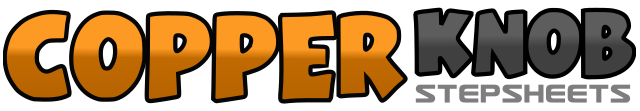 .......Count:32Wall:4Level:Beginner.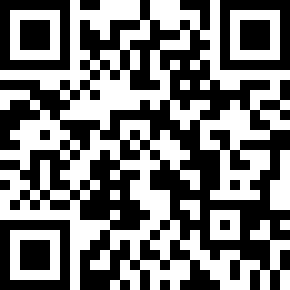 Choreographer:Sandy Kerrigan (AUS) - October 2016Sandy Kerrigan (AUS) - October 2016Sandy Kerrigan (AUS) - October 2016Sandy Kerrigan (AUS) - October 2016Sandy Kerrigan (AUS) - October 2016.Music:Where Did Our Love Go - The Supremes : (Album: Anthology - iTunes)Where Did Our Love Go - The Supremes : (Album: Anthology - iTunes)Where Did Our Love Go - The Supremes : (Album: Anthology - iTunes)Where Did Our Love Go - The Supremes : (Album: Anthology - iTunes)Where Did Our Love Go - The Supremes : (Album: Anthology - iTunes)........1 2 3 4Step R to R, Cross L behind R, Turn ¼ R-Step Fwd R, Tap L next to R5 6 7 8Step L to L Side, Cross R behind L, Turn ¼ L-Step Fwd L, Tap R next to L1 2 3 4Step R to R, Cross L behind R, Turn ¼ R-Step Fwd R, Scuff L next to R5 6 7 8Rock Fwd L, Replace Back to R, Rock Back on L, Replace Fwd to R1 2 3 4Step Fwd L, ¼ pivot Turn R-wt on R, Step Fwd L, ¼ pivot Turn R-wt on R5 6 7 8Cross L over R, Point R to R Side, Cross R over L, Point L to L Side1 2 3 4Rock Fwd L, Replace Back to R, Rock L to L Side, Replace to R5 6 7 8Cross L behind R, Step R to R Side, Cross L Toe over R, Drop L Heel wt on L (L now over R)